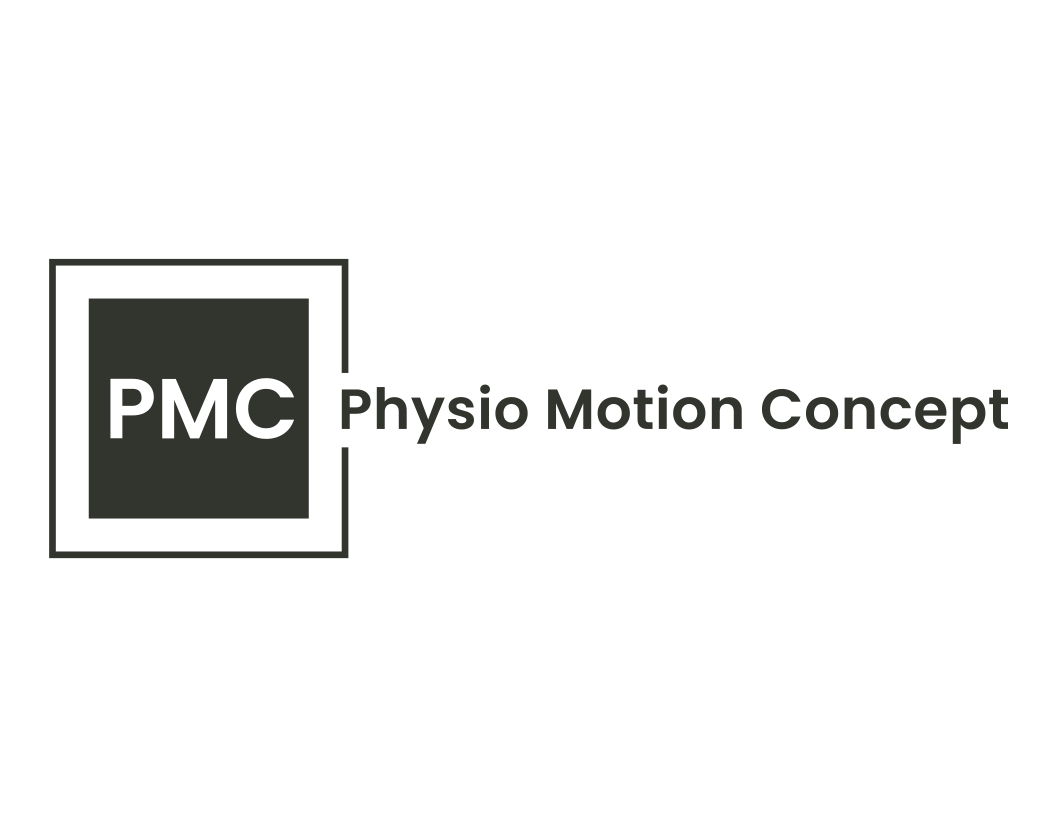 EinverständniserklärungFür die vaginale / rektale Untersuchung des BeckenbodensUm den Zustand des Beckenbodens fachgerecht beurteilen zu können und um eine optimale Anleitung zur Bewusstmachung, Koordinations- und Kraftverbesserung des Beckenbodens vermitteln zu können, ist es erforderlich eine vaginale und/oder rektale Untersuchung (Tastuntersuchung & Ultraschall) durchzuführen.Nur auf diese Weise ist auch eine Kontrolle einer erfolgreichen Umsetzung der Übungsanweisungen möglich.Ich, _________________________________________________________________________ wurde von Frau Stefanie Seegets in einem persönlichen Gespräch aufgeklärt. Ich bin mit der Untersuchung (intravaginale Tastuntersuchung & Ultraschall) einverstanden. Ich habe alle erforderlichen Informationen über die vaginale/ anorektale Untersuchung erhalten Ich möchte freiwillig an der Untersuchung teilnehmen Ich kann die Untersuchung jederzeit abbrechen Ich konnte alle Fragen stellen und habe keine weiteren Fragen ___________________________			________________________________Datum, Ort						Unterschrift